Sunscreen Permission Form 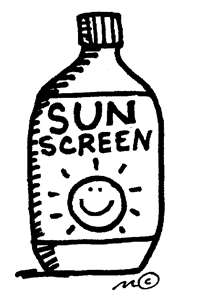 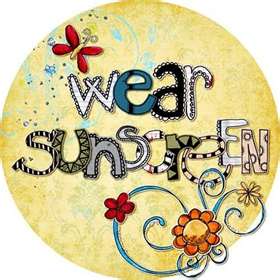 Tudorka Tots Infant & Preschool Centers5040 Mountain Dr. Oakland, CA 9461912000 Campus Dr. Oakland, CA 94619I, _____________________ (parent/guardian), give Tudorka Tots permission to apply sunscreen to my child ______________________ (child’s name). I understand sunscreen will only be applied in the afternoons and accept responsibility of applying morning sunscreen prior to my child’s daily attendance as needed. 	□ Please only use ________________ brand, which I have provided.□My child is not allergic to sunscreen.  I have provided   _______________ brand sunscreen, but any brand is ok to use.Parent/ Guardian Signature _______________________  Date ________________Sunscreen Permission Form Tudorka Tots Infant & Preschool Centers5040 Mountain Dr. Oakland, CA 9461912000 Campus Dr. Oakland, CA 94619I, _____________________ (parent/guardian), give Tudorka Tots permission to apply sunscreen to my child ______________________ (child’s name). I understand sunscreen will only be applied in the afternoons and accept responsibility of applying morning sunscreen prior to my child’s daily attendance as needed. 	□ Please only use ________________ brand, which I have provided.□My child is not allergic to sunscreen.  I have provided   _______________ brand sunscreen, but any brand is ok to use.Parent/ Guardian Signature _______________________  Date ________________